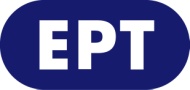 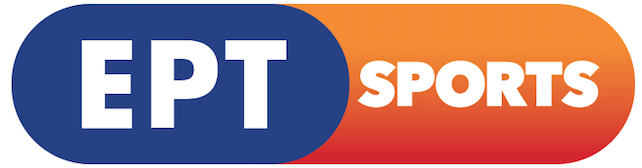 _________________________________________________________________________________________________________________________________________________________________________________________________________________________________Τρίτη,  22  Οκτωβρίου 2019ΕΡΤ SPORTS – Τροποποιήσεις προγράμματοςΤΕΤΑΡΤΗ  23 ΟΚΤΩΒΡΙΟΥ 2019…………………………………………………………………………………………………14:00 BASKETLEAGUE: ΛΑΥΡΙΟ - ΗΦΑΙΣΤΟΣ (Ε) W«4η Αγωνιστική»16:00 LIVERPOOL TV W GR«Man United - Liverpool»18:00 ΣΤΙΓΜΙΟΤΥΠΑ18:30 HANDBALL ΠΡΟΚΡΙΜ. ΠΑΓΚ. ΚΥΠΕΛΛΟΥ: ΚΥΠΡΟΣ – ΕΛΛΑΔΑ (Ζ) W GR20:00 DIRK CLARK – ΕΚΠΟΜΠΗ W GR«Rio»21:00 ΜΠΑΣΚΕΤ CHAMPIONS LEAGUE: ΠΕΡΙΣΤΕΡΙ – ΡΙΓΑ (Ζ) W GR«2η Αγωνιστική»23:00 Η ΙΣΤΟΡΙΑ ΤΟΥ ΕΛΛΗΝΙΚΟΥ ΠΟΔΟΣΦΑΙΡΟΥ (Ε) «ΑΕΚ 1992 - 1993»24:00 BAYERN TV«Augsburg - Bayern»…………………………………………………………………………………………………ΠΑΡΑΣΚΕΥΗ  25 ΟΚΤΩΒΡΙΟΥ 201906:00 SUPERLEAGUE: ΠΑΝΑΙΤΩΛΙΚΟΣ – ΑΕΛ (Ε) W«7η Αγωνιστική»08:00 HANDBALL ΠΡΟΚΡΙΜ. ΠΑΓΚ. ΚΥΠΕΛΛΟΥ: ΚΥΠΡΟΣ – ΕΛΛΑΔΑ (Ε) W GR09:30 ΣΤΙΓΜΙΟΤΥΠΑ10:00 LIVERPOOL TV W GR«Man United - Liverpool»…………………………………………………………………………………………………